Absence RequestAbsence InformationDirector Approval (Director’s Use Only)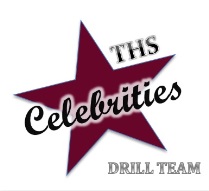 Celebrities Drill TeamCeleb Name:Date Submitted:Type of Absence Requested:Type of Absence Requested:Type of Absence Requested:Type of Absence Requested:Type of Absence Requested:Type of Absence Requested:Type of Absence Requested:Type of Absence Requested:Type of Absence Requested:Type of Absence Requested:SickSickVacationBereavementWorkOther:________________________Dates of Absence:  From:To:Reason for Absence:You must submit requests for absences, other than emergency leave, TWO WEEKS prior to the first day you will be absent. Celebrity SignatureDateApprovedDeniedComments:Director SignatureDate